Mekanisme Pendaftaran Peserta Instumentation & Control Contest (ICC) Widyatama International Academic Competition (Wi-CAN)Peserta contest mendaftar melalui website: wican.widyatama.ac.idPeserta contest membayar biaya pendaftaran ke Bank OCBC NISP (028) 611 810 095 111 a.n. Universitas Widyatama.Peserta contest meng-upload bukti pembayaran pendaftaran ke email: el@widyatama.ac.idPeserta contest meng-upload  gambar produk/prototype beserta penjelasannya dalam format: pdf/jpeg/png ke email: el@widyatama.ac.idHasil seleksi akan diumumkan kepada Peserta contest melalui email Peserta contest.Peserta yang lulus seleksi akan masuk final dan mengikuti contest di Universitas Widyatama dengan mendemokan/mempresentasikan produk/prototype nya.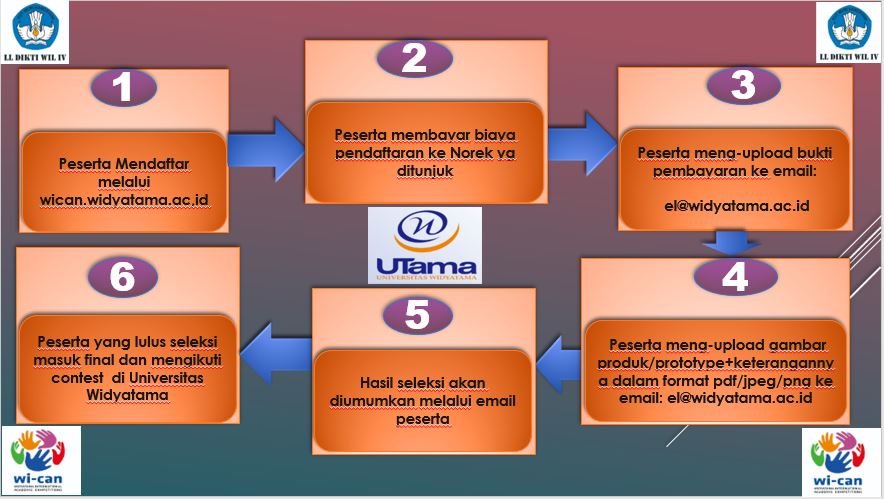 